Tierwirt/in FA Bienenhaltung (m/w/d)oderTierwirtmeister FA Bienenhaltung (m/w/d)Die Imkerei van den Bongard liegt am Rande des Landschaftsschutzgebietes, das sich in der Nähe des ehemaligen Rittergutes Broich befindet. Wir sind ein anerkannter Fachbetrieb des Deutschen Berufs- und Erwerbsimkerbundes e. V. und staatlich anerkannter Ausbildungsbetrieb.Für unsere Imkerei in Willich-Anrath suchen wir einen ausgebildeten Tierwirt Fachrichtung Bienenhaltung. Wir bieten Ihnen eine abwechslungsreiche Tätigkeit in einem tollen Team und einen langfristig sicheren Arbeitsplatz.Das Tätigkeitsgebiet ist sehr vielfältig und umfasst unter anderem folgende Bereiche:Betreuung der BienenvölkerVermehrung von KöniginnenZucht von KöniginnenWanderung mit BienenvölkernProduktion und Ernte von HonigBestäubungsimkereiUnsere Anforderungen an Sie: Eigenverantwortliches ArbeitenZuverlässigkeit TeamfähigkeitMotivation/ LeistungsbereitschaftBelastbarkeitFührerscheinArbeitszeit: Vollzeit – 40 h/ WocheFrühster Beginn der Tätigkeit: ab sofortBefristung: unbefristetes ArbeitsverhältnisWir freuen uns auf Ihre Bewerbung!Imkerei van den Bongard, Donkweg 41, 47877 Willich, Tel.: 02156/1456info@bienenland.de, www.bienenland.de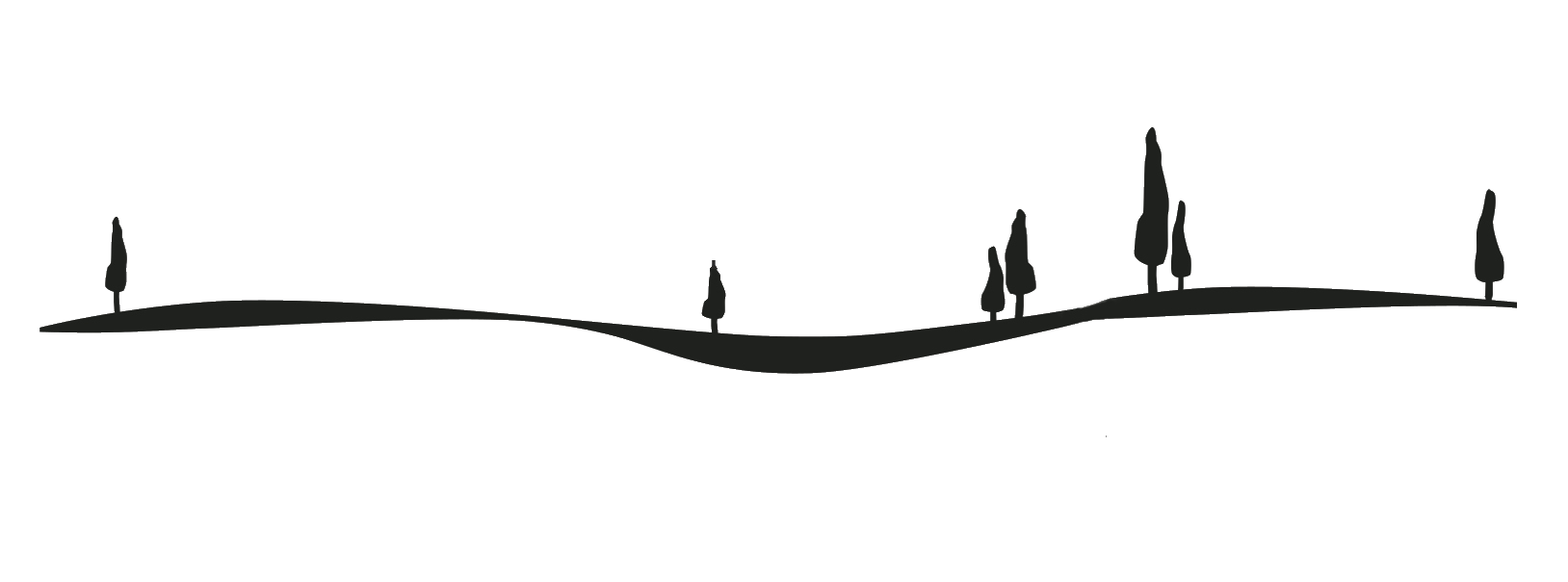 